ANEXO III. AVAL INSTITUCIONAL 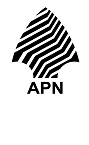 Membrete institucional Membrete institucional Membrete institucional Membrete institucional Membrete institucional Lugar y fecha y  Lugar y fecha y  Lugar y fecha y  Lugar y fecha y  Lugar y fecha y  Lugar y fecha y  Por el presente se deja constancia que el (nombre de la persona responsable de la investigación) se encuentra realizando el proyecto de investigación denominado (Nombre del proyecto), como parte de (tesis de licenciatura, tesis doctoral, de un proyecto nacional o internacional, etc.), en esta institución (nombre del Instituto, centro, laboratorio, etc.) dependiente de (Facultad, CONICET, etc.)                                                                                       Firma  y sello  Por el presente se deja constancia que el (nombre de la persona responsable de la investigación) se encuentra realizando el proyecto de investigación denominado (Nombre del proyecto), como parte de (tesis de licenciatura, tesis doctoral, de un proyecto nacional o internacional, etc.), en esta institución (nombre del Instituto, centro, laboratorio, etc.) dependiente de (Facultad, CONICET, etc.)                                                                                       Firma  y sello  Por el presente se deja constancia que el (nombre de la persona responsable de la investigación) se encuentra realizando el proyecto de investigación denominado (Nombre del proyecto), como parte de (tesis de licenciatura, tesis doctoral, de un proyecto nacional o internacional, etc.), en esta institución (nombre del Instituto, centro, laboratorio, etc.) dependiente de (Facultad, CONICET, etc.)                                                                                       Firma  y sello  Por el presente se deja constancia que el (nombre de la persona responsable de la investigación) se encuentra realizando el proyecto de investigación denominado (Nombre del proyecto), como parte de (tesis de licenciatura, tesis doctoral, de un proyecto nacional o internacional, etc.), en esta institución (nombre del Instituto, centro, laboratorio, etc.) dependiente de (Facultad, CONICET, etc.)                                                                                       Firma  y sello  Por el presente se deja constancia que el (nombre de la persona responsable de la investigación) se encuentra realizando el proyecto de investigación denominado (Nombre del proyecto), como parte de (tesis de licenciatura, tesis doctoral, de un proyecto nacional o internacional, etc.), en esta institución (nombre del Instituto, centro, laboratorio, etc.) dependiente de (Facultad, CONICET, etc.)                                                                                       Firma  y sello  Por el presente se deja constancia que el (nombre de la persona responsable de la investigación) se encuentra realizando el proyecto de investigación denominado (Nombre del proyecto), como parte de (tesis de licenciatura, tesis doctoral, de un proyecto nacional o internacional, etc.), en esta institución (nombre del Instituto, centro, laboratorio, etc.) dependiente de (Facultad, CONICET, etc.)                                                                                       Firma  y sello  Por el presente se deja constancia que el (nombre de la persona responsable de la investigación) se encuentra realizando el proyecto de investigación denominado (Nombre del proyecto), como parte de (tesis de licenciatura, tesis doctoral, de un proyecto nacional o internacional, etc.), en esta institución (nombre del Instituto, centro, laboratorio, etc.) dependiente de (Facultad, CONICET, etc.)                                                                                       Firma  y sello  Por el presente se deja constancia que el (nombre de la persona responsable de la investigación) se encuentra realizando el proyecto de investigación denominado (Nombre del proyecto), como parte de (tesis de licenciatura, tesis doctoral, de un proyecto nacional o internacional, etc.), en esta institución (nombre del Instituto, centro, laboratorio, etc.) dependiente de (Facultad, CONICET, etc.)                                                                                       Firma  y sello  Por el presente se deja constancia que el (nombre de la persona responsable de la investigación) se encuentra realizando el proyecto de investigación denominado (Nombre del proyecto), como parte de (tesis de licenciatura, tesis doctoral, de un proyecto nacional o internacional, etc.), en esta institución (nombre del Instituto, centro, laboratorio, etc.) dependiente de (Facultad, CONICET, etc.)                                                                                       Firma  y sello  Por el presente se deja constancia que el (nombre de la persona responsable de la investigación) se encuentra realizando el proyecto de investigación denominado (Nombre del proyecto), como parte de (tesis de licenciatura, tesis doctoral, de un proyecto nacional o internacional, etc.), en esta institución (nombre del Instituto, centro, laboratorio, etc.) dependiente de (Facultad, CONICET, etc.)                                                                                       Firma  y sello  Por el presente se deja constancia que el (nombre de la persona responsable de la investigación) se encuentra realizando el proyecto de investigación denominado (Nombre del proyecto), como parte de (tesis de licenciatura, tesis doctoral, de un proyecto nacional o internacional, etc.), en esta institución (nombre del Instituto, centro, laboratorio, etc.) dependiente de (Facultad, CONICET, etc.)                                                                                       Firma  y sello  Por el presente se deja constancia que el (nombre de la persona responsable de la investigación) se encuentra realizando el proyecto de investigación denominado (Nombre del proyecto), como parte de (tesis de licenciatura, tesis doctoral, de un proyecto nacional o internacional, etc.), en esta institución (nombre del Instituto, centro, laboratorio, etc.) dependiente de (Facultad, CONICET, etc.)                                                                                       Firma  y sello  Por el presente se deja constancia que el (nombre de la persona responsable de la investigación) se encuentra realizando el proyecto de investigación denominado (Nombre del proyecto), como parte de (tesis de licenciatura, tesis doctoral, de un proyecto nacional o internacional, etc.), en esta institución (nombre del Instituto, centro, laboratorio, etc.) dependiente de (Facultad, CONICET, etc.)                                                                                       Firma  y sello  Por el presente se deja constancia que el (nombre de la persona responsable de la investigación) se encuentra realizando el proyecto de investigación denominado (Nombre del proyecto), como parte de (tesis de licenciatura, tesis doctoral, de un proyecto nacional o internacional, etc.), en esta institución (nombre del Instituto, centro, laboratorio, etc.) dependiente de (Facultad, CONICET, etc.)                                                                                       Firma  y sello  Por el presente se deja constancia que el (nombre de la persona responsable de la investigación) se encuentra realizando el proyecto de investigación denominado (Nombre del proyecto), como parte de (tesis de licenciatura, tesis doctoral, de un proyecto nacional o internacional, etc.), en esta institución (nombre del Instituto, centro, laboratorio, etc.) dependiente de (Facultad, CONICET, etc.)                                                                                       Firma  y sello  Por el presente se deja constancia que el (nombre de la persona responsable de la investigación) se encuentra realizando el proyecto de investigación denominado (Nombre del proyecto), como parte de (tesis de licenciatura, tesis doctoral, de un proyecto nacional o internacional, etc.), en esta institución (nombre del Instituto, centro, laboratorio, etc.) dependiente de (Facultad, CONICET, etc.)                                                                                       Firma  y sello  Por el presente se deja constancia que el (nombre de la persona responsable de la investigación) se encuentra realizando el proyecto de investigación denominado (Nombre del proyecto), como parte de (tesis de licenciatura, tesis doctoral, de un proyecto nacional o internacional, etc.), en esta institución (nombre del Instituto, centro, laboratorio, etc.) dependiente de (Facultad, CONICET, etc.)                                                                                       Firma  y sello  Por el presente se deja constancia que el (nombre de la persona responsable de la investigación) se encuentra realizando el proyecto de investigación denominado (Nombre del proyecto), como parte de (tesis de licenciatura, tesis doctoral, de un proyecto nacional o internacional, etc.), en esta institución (nombre del Instituto, centro, laboratorio, etc.) dependiente de (Facultad, CONICET, etc.)                                                                                       Firma  y sello  Por el presente se deja constancia que el (nombre de la persona responsable de la investigación) se encuentra realizando el proyecto de investigación denominado (Nombre del proyecto), como parte de (tesis de licenciatura, tesis doctoral, de un proyecto nacional o internacional, etc.), en esta institución (nombre del Instituto, centro, laboratorio, etc.) dependiente de (Facultad, CONICET, etc.)                                                                                       Firma  y sello  Por el presente se deja constancia que el (nombre de la persona responsable de la investigación) se encuentra realizando el proyecto de investigación denominado (Nombre del proyecto), como parte de (tesis de licenciatura, tesis doctoral, de un proyecto nacional o internacional, etc.), en esta institución (nombre del Instituto, centro, laboratorio, etc.) dependiente de (Facultad, CONICET, etc.)                                                                                       Firma  y sello  Por el presente se deja constancia que el (nombre de la persona responsable de la investigación) se encuentra realizando el proyecto de investigación denominado (Nombre del proyecto), como parte de (tesis de licenciatura, tesis doctoral, de un proyecto nacional o internacional, etc.), en esta institución (nombre del Instituto, centro, laboratorio, etc.) dependiente de (Facultad, CONICET, etc.)                                                                                       Firma  y sello  Por el presente se deja constancia que el (nombre de la persona responsable de la investigación) se encuentra realizando el proyecto de investigación denominado (Nombre del proyecto), como parte de (tesis de licenciatura, tesis doctoral, de un proyecto nacional o internacional, etc.), en esta institución (nombre del Instituto, centro, laboratorio, etc.) dependiente de (Facultad, CONICET, etc.)                                                                                       Firma  y sello  Por el presente se deja constancia que el (nombre de la persona responsable de la investigación) se encuentra realizando el proyecto de investigación denominado (Nombre del proyecto), como parte de (tesis de licenciatura, tesis doctoral, de un proyecto nacional o internacional, etc.), en esta institución (nombre del Instituto, centro, laboratorio, etc.) dependiente de (Facultad, CONICET, etc.)                                                                                       Firma  y sello  